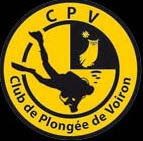 Assemblée Générale Ordinaire CPV  12/09/2023POUVOIR Je soussigné(e), …………………………………………………………………………...N°licence ……………………… déclare donner pouvoir à………………………………………………………………..N°licence ……………………… afin de me représenter à l’Assemblée Générale Ordinaire du CP Voiron qui aura lieu le Mercredi 12Septembre 2023. Signature (1) : (1) faire précéder la signature de la mention « Bon pour pouvoir ». 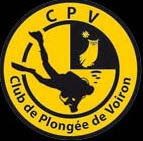 CPV  12/09/2023POUVOIR Je soussigné(e), …………………………………………………………………………...N°licence ……………………… déclare donner pouvoir à………………………………………………………………..N°licence ……………………… afin de me représenter à l’Assemblée Générale Ordinaire du CP Voiron qui aura lieu le Mercredi 12 Septembre 2023. Signature (1) : (1) faire précéder la signature de la mention « Bon pour pouvoir ». 